      KULDĪGAS NOVADA PAŠVALDĪBA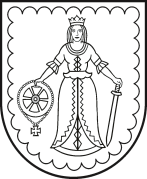    ĪVANDES PAGASTA PĀRVALDE__________________________________________________________________Reģ.Nr. 90000015927, Skolas nams, Īvande,  Īvandes pag., Kuldīgas nov., LV – 3313, tālr. 63343117, e-pasts ivande@kuldiga.lvĪvandes pagasta autoceļu uzturēšanas klases atbilstoši Ministru kabineta 09.03.2010. noteikumiem Nr. 224“Autoceļu uzturēšanas klases noteikšanas kārtība”2019.gada 6.novembrīĪvandes pagasta pārvaldes vadītāja                     Anda UplejaN.p.k.Ceļa nosaukumsCeļa numurskmUzturēšanas klase1.Krastnieki  MazīvandeA0014,77C2.Kalnieši-ApuzesA0021,5D3.Krauļi AkmeņkalniA0033,94D4.Liepkalni MazīvandeA0042,04D5.Dzirnavas- AkmensA0055,23C6.Plāni UpītesA0066,01D7.Lejassaldenieki MedniekiB0011,69D8.Alnagu ceļšB0020,55D9.Miezīši - AnšķiB0031,73D10.Kaijas LankasB0041,85D11.Virši ApiņiB0052,11D12.Celmiņi ĢeriB0062,11D13.Apuzes-EgleniekiB0070,42D14.Žubītes JocēniC0010,35D15.Mucenieki DreijeriC0020,68D16.Treides- VecgravasC0030,76D17.Strazdiņi-LiepkalniC0040,73D18.Peldētavas ceļšC0050,52D19.Ozolkalni ApuzesC0060,71D20.Sūkņu stacijas ceļšC0070,11D21.Upītes CensoņiC0080,72D22.Avoti ŽiguļiC0090,08D23.Ārieši PunasC0101,07D24.Zāģeru ceļšC0110,37D25.Viļņi TurībasC0120,54D26.Valču ceļšC0130,98D27.Ošenieki-SalmiņiC0141,15D28.Baznīcas ceļšC0150,21D29.Dzirnavu ceļšC0160,23D30.Krasta ceļšC0170,22D31.Upes ceļšC0180,19D32.Muižas Alejas ceļšC0190,70CKopā:Tai skaitā C klase:D klase:Kopā:Tai skaitā C klase:D klase:Kopā:Tai skaitā C klase:D klase:44,2710,7033,57